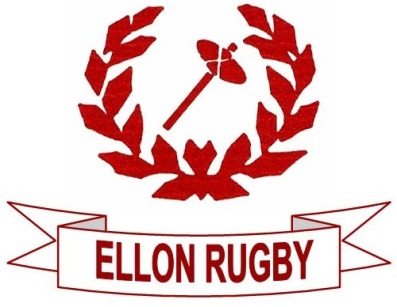 ELLON RUGBY SPECIAL GENERAL MEETING (SGM)FRIDAY 12TH JUNE 19:00ELLON MEADOWSAt the request of the Hon. Sec. Elaine Milligan, we hereby give notice of a SGM on Friday 12th June, please see the AGENDA:Welcome & ApologiesReason for SGM – Proposed restructure of Junior and Youth sections (no constitution change).  Junior - Rascals (age 3) to P7Youth - S1 to U18 (including Girls Rugby)Background – New SRU structure for Youth RugbyNeed for increased support of Youth SectionLeaves Executive Committee to over view Junior and Youth whilst 	managing Adult and Senior rugby.Vote – “Should Ellon Rugby Junior Section become Rascals to P7 and Ellon Rugby create a Youth Committee covering S1 to U18 (including Girls Rugby)”?If Yes, then fill the following positions for Youth  Section:ConvenorVice ConvenorTreasurerSecretaryHead Fundraiser		P.T.OComplete the positions for the Executive Committee:PresidentVice PresidentTreasurerSecretaryFirst XV ManagerBusiness/Fundraise ManagerAOB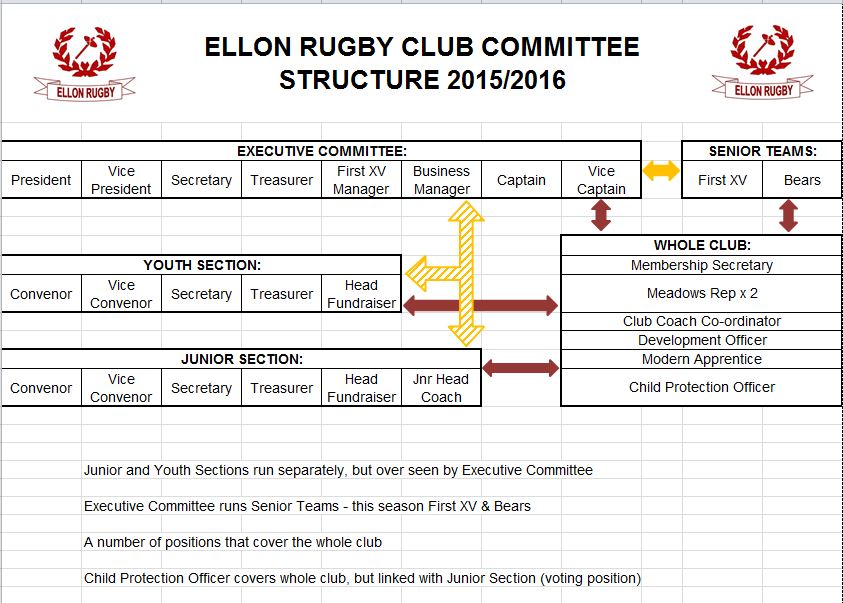 